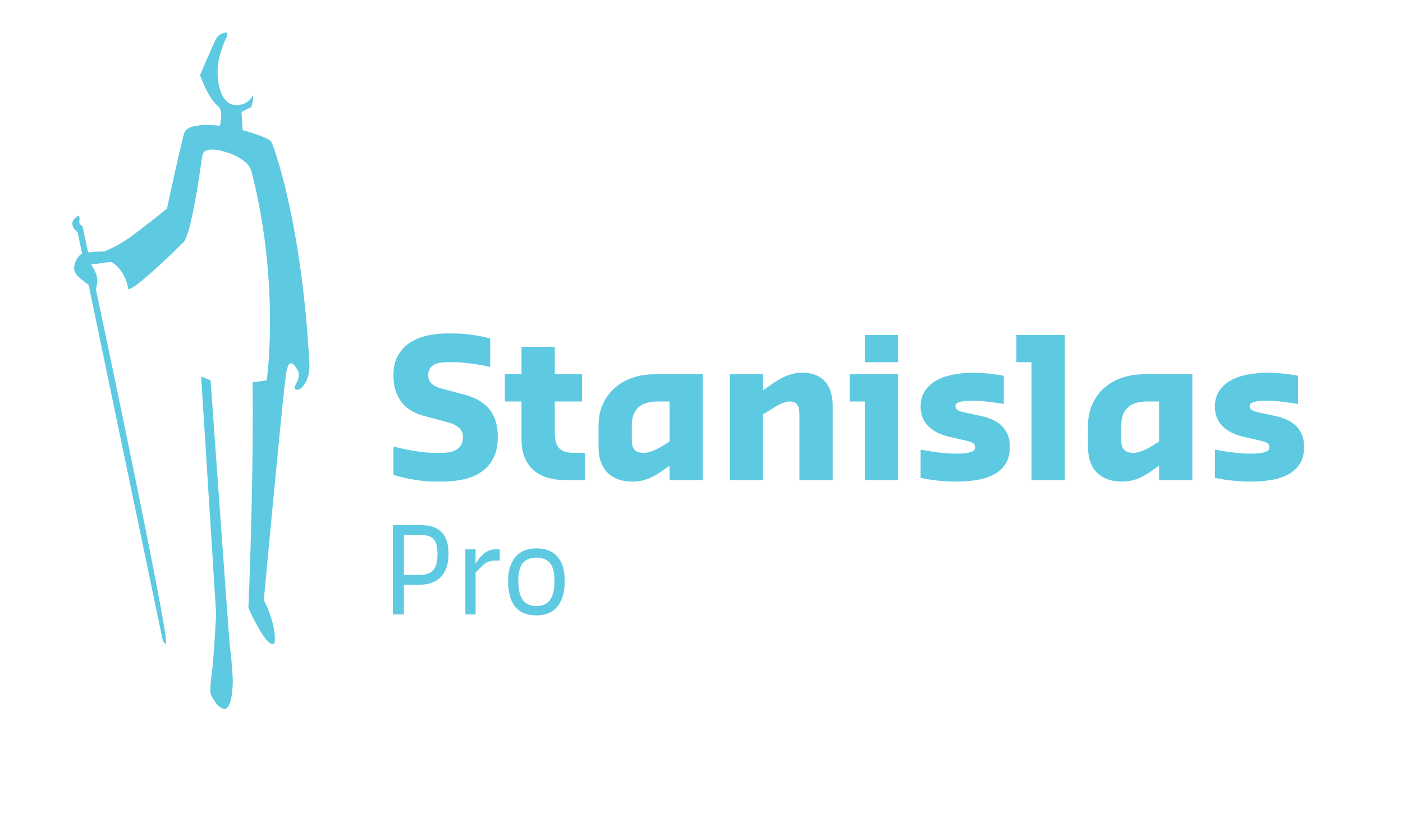 <Naam><Functie><Naam><Functie>TME070 394 05 65XX XX XXX XXXXXXX@stanislascollege.nl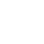 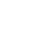 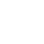 P.C. Boutenslaan 201 | 2283 EZ Rijswijk              www.stanislaspro.nlP.C. Boutenslaan 201 | 2283 EZ Rijswijk              www.stanislaspro.nlDe informatie opgenomen in dit bericht kan vertrouwelijk zijn en is alleen bestemd voor de geadresseerde. Indien u dit bericht onterecht ontvangt, wordt u verzocht de inhoud niet te gebruiken en de afzender direct te informeren door het bericht terug te sturen.Denk aan het milieu wanneer u overweegt deze e-mail uit te printenDe informatie opgenomen in dit bericht kan vertrouwelijk zijn en is alleen bestemd voor de geadresseerde. Indien u dit bericht onterecht ontvangt, wordt u verzocht de inhoud niet te gebruiken en de afzender direct te informeren door het bericht terug te sturen.Denk aan het milieu wanneer u overweegt deze e-mail uit te printenDe informatie opgenomen in dit bericht kan vertrouwelijk zijn en is alleen bestemd voor de geadresseerde. Indien u dit bericht onterecht ontvangt, wordt u verzocht de inhoud niet te gebruiken en de afzender direct te informeren door het bericht terug te sturen.Denk aan het milieu wanneer u overweegt deze e-mail uit te printen